Nr sprawy 84/2021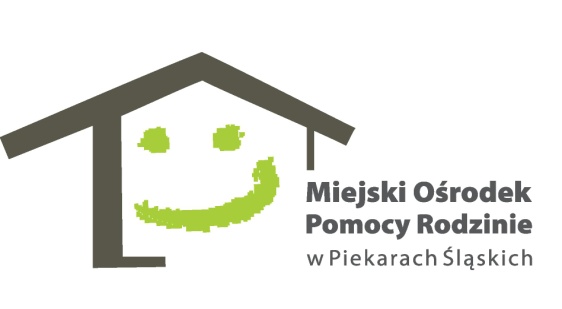 Piekary Śląskie, dnia 07.09.2021r.ZAPYTANIE OFERTOWE1. Zamawiający:Miejski Ośrodek Pomocy Rodzinie w Piekarach Śląskichul. Nankera 10341-949 Piekary Śląskietel. 32 287-95-03www.mopr.piekary.pl2.Osoba do kontaktu:W kwestiach proceduralnych: Agata Banasiak, Katarzyna Boruta: tel.32 287-95-03  wew.643W kwestiach merytorycznych: Barbara Sochacka tel.32 287-95-03  wew.6423. Ogólny przedmiot zamówienia:Usługa szkoleniowa – polegająca na kompleksowym zorganizowaniu i przeprowadzeniu kursu koparko – ładowarki kl. III dla 1 uczestnika projektu „Daj sobie szansę” w ramach Regionalnego Programu Operacyjnego Województwa Śląskiego na lata 2014-2020Projekt jest współfinansowany ze środków Unii Europejskiej w ramach Europejskiego Funduszu Społecznego.Kod CPV: 80500000-9,Kod CPV: 80530000-84. Szczegółowy przedmiot zamówienia:Usługa szkoleniowa – polegająca na kompleksowym zorganizowaniu i przeprowadzeniu kursu koparko – ładowarki kl. III dla 1 uczestnika projektu „Daj sobie szansę” w ramach Regionalnego Programu Operacyjnego Województwa Śląskiego na lata 2014-2020Projekt jest współfinansowany ze środków Unii Europejskiej w ramach Europejskiego Funduszu Społecznego.Organizacja kursu:ilość uczestników: 1 osoba;cel: nabycie uprawnień operatora koparko – ładowarki;czas trwania kursu: 134 godziny, w tym52 godziny teorii i 82 godziny praktyki;kurs nie może trwać więcej niż 8 godzin zegarowych w danym dniu;kurs odbywać się będzie w dni robocze, w godzinach ustalonych z Zamawiającym;Wykonawca będzie zobowiązany do: przeprowadzenia niezbędnych badań lekarskich potwierdzających możliwość przystąpienia kursanta do szkolenia;kurs musi być prowadzony zgodnie z programem nauczania opracowanym przez Instytut Mechanizacji Budownictwa i Górnictwa Skalnego;szkolenie musi zakończyć się egzaminem państwowym, przed Komisją Egzaminacyjną, powołaną przez Instytut Mechanizacji Budownictwa i Górnictwa Skalnego;po uzyskaniu pozytywnego wyniku egzaminu uczestnik kursu powinien uzyskać uprawnienia do wykonywania zawodu operatora koparko – ładowarek kl.III tj. świadectwo oraz wpis do książki operatora maszyn roboczych;wymagania dotyczące miejsca przeprowadzenia szkolenia: miejsce szkolenia zapewni Wykonawca z zastrzeżeniem, że przejazd z Piekar Śląskich (Centrum) do miejsca szkolenia publicznymi środkami transportu nie może przekroczyć 1,5 godziny;szkolenie w danym dniu nie może trwać więcej niż 8 godzin zegarowych;w związku z aktualną sytuacją w kraju związaną z ogłoszeniem stanu epidemicznego COVID 19, Wykonawca dostosuje sposób realizacji usług do komunikatów Głównego Inspektora Sanitarnego i wytycznych Ministerstwa Zdrowia.Minimalny zakres tematyczny kursu będzie obejmował:organizowanie stanowiska pracy;przygotowanie maszyny do pracy w różnych warunkach oraz z różnymi osprzętami i narzędziami roboczymi;wykonywanie pracy maszyną samodzielnie oraz we współpracy z innymi maszynami i środkami transportu;obsługę techniczną maszyny oraz proste regulacje i naprawy;sporządzanie dokumentacji eksploatacyjnej.Wykonawca usługa zapewnia:ubezpieczenie od następstw nieszczęśliwych wypadków powstałych w związku z prowadzonymi zajęciami oraz w drodze do miejsca zajęć i z powrotem;ciepły zróżnicowany posiłek w trakcie trwania zajęć w postaci:- obiadu (drugiego dania), kompotu lub soku, wody mineralnej (przy założeniu, iż liczba godzin kursu w ciągu 1 dnia będzie większa niż 6),- poczęstunku kawowego: kawa, śmietanka do kawy, herbata, cukier, cytryna, herbatniki (gdy szkolenie trwa co najmniej 4 godziny);pokrycie kosztów materiałów dydaktycznych;pokrycie kosztów opłaty pierwszego egzaminu państwowego oraz badań lekarskich;pokrycie kosztów dojazdu na zajęcia i z powrotem uwzględniając przejazd miejskimi środkami transportu;regularne 15 minutowe przerwy, a w przypadku gdy kurs trwa więcej niż 6 godzin zegarowych jedną 45 minutową przerwę.Wykonawca zobowiązany będzie dodatkowo do:prowadzenia dokumentacji realizacji umowy (dziennik zajęć, listy obecności, lista odbioru cateringu oraz biletów autobusowych, protokołu odbioru usługi, ankiety na rozpoczęcie i zakończenie zajęć odpowiednio oznakowanych logotypami);przygotowania programu i harmonogramu zajęć z uwzględnieniem ilości godzin;przekazywania niezwłocznie informacji o nieobecności Uczestnika na zajęciach;wykonywania swoich zadań w sposób staranny, skuteczny i terminowy, zgodnie z harmonogramem;przedstawiania dokumentów rozliczeniowych niezwłocznie po zakończeniu szkolenia.5. Termin wykonania zamówienia: do 10.12.2021r.Warunki udziału w postępowaniu:Wykonawca musi posiadać wpis do Rejestru Instytucji Szkoleniowych, prowadzonego przez Wojewódzki Urząd Pracy właściwy ze względu na siedzibę instytucji szkoleniowej;wykaz wykonanych usług obejmujących przedmiot zamówienia potwierdzonych 3 referencjami (w okresie ostatnich 3 lat przed upływem terminu składania ofert, a jeżeli okres prowadzenia działalności jest krótszy, w tym okresie)6.Warunki płatności : Rozliczenie nastąpi w terminie do 14 dni od dnia przekazania Zamawiającemu faktury, na rachunek bankowy Wykonawcy.7. Warunki składania oferty :Ofertę sporządzoną w języku polskim należy przedstawić na formularzu oferty stanowiącym załącznik nr 1. Wypełniony formularz oferty oraz oświadczenie o braku powiązań proszę złożyć w sekretariacie Miejskiego Ośrodka Pomocy Rodzinie przy ul.Bpa Nankera 103 w Piekarach Śląskich, przesłać pocztą na powyższy adres (liczy się data otrzymania, a nie nadania ) lub drogą elektroniczną na adres zamowienia@mopr.piekary.pl  w terminie do 15.09.2021r. do końca dnia.Zamawiający wezwie Wykonawcę, którego oferta została oceniona jako najkorzystniejsza, do złożenia w wyznaczonym terminie:Dokumentów potwierdzających wpis do Rejestru Instytucji Szkoleniowych, prowadzonego przez Wojewódzki Urząd Pracy właściwy ze względu na siedzibę instytucji szkoleniowej;wykazu wykonanych usług obejmujących przedmiot zamówienia potwierdzonych 3 referencjami (w okresie ostatnich 3 lat przed upływem terminu składania ofert, a jeżeli okres prowadzenia działalności jest krótszy, w tym okresie).8.Warunki wyboru Wykonawcy :Wykonawca zostanie wybrany poprzez porównanie cenowe całości zamówienia i wybranie najkorzystniejszej oferty.Kryterium: cena 100%.Załączniki:,Załącznik nr 1: Formularz oferty,Załącznik nr 2:Oświadczenie o braku powiązań.Załącznik nr 3: Wzór umowy.DYREKTORMiejskiego Ośrodka Pomocy Rodziniew Piekarach ŚląskichMACIEJ GAZDA